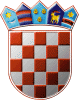 REPUBLIKA HRVATSKASISAČKO-MOSLAVAČKA ŽUPANIJAOPĆINA VELIKA LUDINAOPĆINSKO VIJEĆEKLASA:   601-01/23-01/06             	                                       URBROJ: 2176-19-02-23-2Velika Ludina, 19.12.2023.                 Na temelju članka 48. Zakona o predškolskom odgoju i obrazovanju („Narodne novine“ broj: 10/97, 107/07, 94/13, 98/19, 57/22, 101/23) i članka 34. i 35. Statuta Općine Velika Ludina ("Službene novine" Općine Velika Ludina broj: 3/22, 5/22 i 8/23), Općinsko vijeće Općine Velika Ludina na svojoj 24. sjednici održanoj 19.12.2023. godine, donijelo je  P R O G R A M javnih potreba u financiranju predškolskog odgoja I	Sredstva za ostvarivanje Programa javnih potreba u financiranju predškolskog odgoja za Općinu Velika Ludina za 2024. godinu osiguravaju se u Proračunu Općine Velika Ludina za 2024. godinu kako slijedi: 	II	Program javnih potreba u financiranju predškolskog odgoja sastavni je dio Proračuna Općine Velika Ludina za 2024. godinu.III	Ovaj program objavit će se u „Službenim novinama Općine Velika Ludina“, a stupa na snagu 01.01.2024. godine.OPĆINSKO VIJEĆE OPĆINE VELIKA LUDINA		                            					Predsjednik:		                              			              Vjekoslav Kamenščak          Red.br.N A Z  I  VPLAN 2024.EUROGlavni program A-12Program 1019: Program predškolskog odgojaGlavni program A-12Program 1019: Program predškolskog odgojaGlavni program A-12Program 1019: Program predškolskog odgojaDječji vrtić LudinaA-101901Predškolski odgoj 380.100,00Dječji Vrtić Ludina K-101901Uređenje ograde dječjeg vrtića 6.000,00U K U P N O :386.100,00